Superintendent’s Memo #024-20
COMMONWEALTH of VIRGINIA
Department of Education
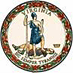 DATE:	February 7, 2020TO: 	Division SuperintendentsFROM: 	James F. Lane, Ed.D., Superintendent of Public InstructionSUBJECT: 	National Celebration of Career and Technical Education in FebruaryGovernor Ralph S. Northam has designated February 2020 as Career and Technical Education Month ® in the Commonwealth.  Across the nation, Career and Technical Education (CTE) is celebrated in February to recognize the achievements and accomplishments of CTE programs.  Its theme for 2020, “Celebrate Today, Own Tomorrow!,” provides Virginia schools an opportunity to showcase success stories of excellence and communicate the crucial role that CTE plays in preparing a highly skilled workforce for Virginia’s economy.  Click here for a copy of the Career and Technical Education Month Proclamation. For more information on CTE Month, visit the Association for Career and Technical Education (ACTE) website.JFL/GRW/aab